?АРАР                                                                                         РЕШЕНИЕСовета сельского поселения Тавтимановский сельсовет муниципального района Иглинский район Республики Башкортостан 28 созыва«О внесении изменений в Регламент Совета сельского поселения Тавтимановский сельсовет муниципального района Иглинский район Республики Башкортостан»Руководствуясь Федеральным законом от 6 октября 2003 года № 131-ФЗ «Об общих принципах организации местного самоуправления в Российской Федерации», Законом Республики Башкортостан от 10 июля 2019 года №122-з «О старостах сельских населенных пунктов в Республике Башкортостан», Уставом сельского поселения Тавтимановский сельсовет муниципального района Иглинский район Республики Башкортостан, в целях обеспечения участия населения муниципального образования в осуществлении местного самоуправления Совет сельского поселения Тавтимановский сельсовет муниципального района Иглинский район Республики Башкортостан решил:1. Внести в Регламент Совета сельского поселения Тавтимановский сельсовет муниципального района Иглинский район Республики Башкортостан, утвержденный решением Совета сельского поселения Тавтимановский сельсовет муниципального района Иглинский район Республики Башкортостан от 20 сентября 2019 г. № 16, следующие изменения:1.1. абзац 2 статьи 28 дополнить предложением следующего содержания:«На заседании Совета вправе принимать участие старосты сельских населенных пунктов с правом совещательного голоса»;1.2. абзац 3 статьи 49 дополнить предложением следующего содержания:«В работе комиссий вправе принимать участие старосты сельских населенных пунктов с правом совещательного голоса».2. Обнародовать настоящее решение на официальном сайте органов местного самоуправления сельского поселения Тавтимановский сельсовет муниципального района Иглинский район Республики Башкортостан и разместить на информационном стенде в здании Администрации по адресу: Республика Башкортостан, Иглинский район, с.Тавтиманово, ул.Крупской, д.33.3. Настоящее Решение вступает в силу после его официального опубликования. Глава сельского поселения	Ф.А.Имамутдинов«30» сентября 2020 года№ 106БАШ?ОРТОСТАН РЕСПУБЛИКАhЫИГЛИН РАЙОНЫМУНИЦИПАЛЬ РАЙОНЫНЫНТАУТθМƏН  АУЫЛ СОВЕТЫАУЫЛ БИЛƏМƏhЕСОВЕТЫ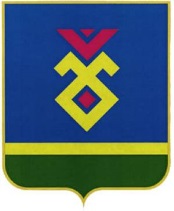 СОВЕТCЕЛЬСКОГО ПОСЕЛЕНИЯТАВТИМАНОВСКИЙ СЕЛЬСОВЕТМУНИЦИПАЛЬНОГО РАЙОНАИГЛИНСКИЙ РАЙОНРЕСПУБЛИКИ БАШКОРТОСТАН452400, Таутөмән  ауылы, Крупской урамы, 33Тел. (34795) 2-64-26, факс 2-64-27e-mail: tavtimanovskijselsovet@mail.ru452400, с. Тавтиманово, ул. Крупской, 33Тел. (34795) 2-64-26, факс 2-64-27e-mail: tavtimanovskijselsovet@mail.ru